Publicado en Madrid el 12/11/2019 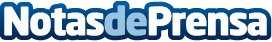 Los gimnasios Curves se apuntan al Black Friday con interesantes descuentos La cadena de gimnasios para mujeres Curves ofrece descuentos en la suscripción con motivo del Black Friday para incentivar y promover el ejercicio físicoDatos de contacto:Curves917 92 44 54Nota de prensa publicada en: https://www.notasdeprensa.es/los-gimnasios-curves-se-apuntan-al-black Categorias: Nacional Franquicias Sociedad Entretenimiento Otros deportes Consumo Fitness http://www.notasdeprensa.es